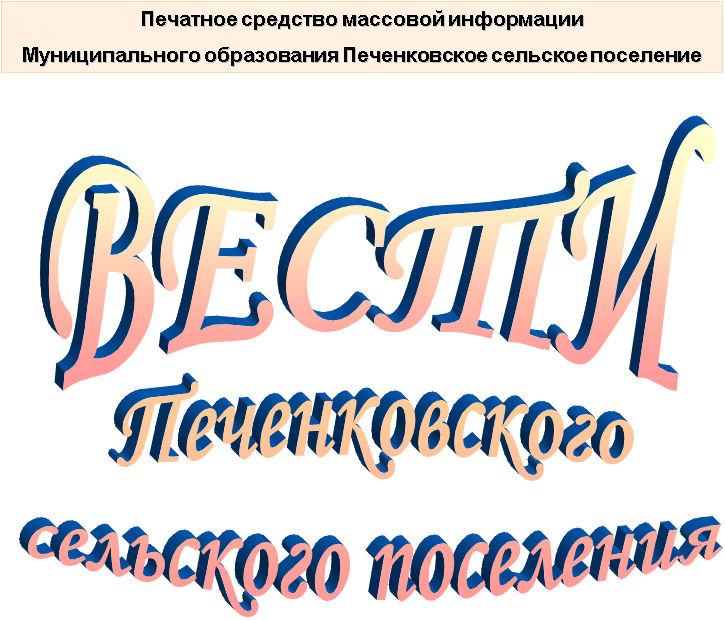                                                                         СОВЕТ ДЕПУТАТОВПЕЧЕНКОВСКОГО СЕЛЬСКОГО ПОСЕЛЕНИЯРЕШЕНИЕот  20.11.2023      № 27О внесении изменений в Порядок размещения сведений о доходах, расходах, об имуществе и обязательствах имущественного характера, представленных лицами, замещающими муниципальные должности в органах местного самоуправления Печенковское сельское поселение, а также сведений о доходах, расходах, об имуществе и обязательствах имущественного характера их супруг (супругов) и несовершеннолетних детей на официальном сайте муниципального образования Печенковское сельское поселение в информационно-телекоммуникационной сети «Интернет» и предоставления этих сведений общероссийским средствам массовой информации для опубликования в связи с их запросом, утвержденный решением Совета депутатов Печенковского сельского поселения от 26.02.2018 №4По результатам рассмотрения протеста прокурора Велижского района Смоленской области от 28.09.2023 №02-18, в целях приведения в соответствие с положениями Федерального закона от 25.12.2008 №273-ФЗ «О противодействии коррупции», руководствуясь Уставом муниципального образования Печенковское сельское поселение, Совет депутатов Печенковского сельского поселения РЕШИЛ:	1. Порядок размещения сведений о доходах, расходах, об имуществе и обязательствах имущественного характера, представленных лицами, замещающими муниципальные должности в органах местного самоуправления Печенковское сельское поселение, а также сведений о доходах, расходах, об имуществе и обязательствах имущественного характера их супруг (супругов) и несовершеннолетних детей на официальном сайте муниципального образования Печенковское сельское поселение в информационно-телекоммуникационной сети «Интернет» и предоставления этих сведений общероссийским средствам массовой информации для опубликования в связи с их запросом, утвержденный решением Совета депутатов Печенковского сельского поселения от 26.02.2018 №4 (в редакции решения Совета депутатов Печенковского сельского поселения от 01.03.2022 №4) дополнить пунктом 8 следующего содержания:	«8.Настоящий Порядок не применяется в отношении лиц, замещающих муниципальные должности депутата представительного органа муниципального образования.	Обобщенная информация об исполнении (ненадлежащем исполнении) лицами, замещающими муниципальные должности депутата представительного органа муниципального образования, обязанности представить сведения о доходах, расходах, об имуществе и обязательствах имущественного характера размещается на официальных сайтах органов местного самоуправления (при условии отсутствия в такой информации персональных данных, позволяющих идентифицировать соответствующее лицо, и данных, позволяющих индивидуализировать имущество, принадлежащее соответствующему лицу) в порядке, установленном законом субъекта Российской Федерации.».2. Настоящее решение вступает в силу со дня его подписания Главой муниципального образования Печенковское сельское поселение, подлежит официальному опубликованию в печатном средстве массовой информации  муниципального образования Печенковское сельское поселение «Вести Печенковского сельского поселения»  и размещению на официальном  сайте муниципального  образования Печенковское  сельское  поселение в информационно-телекоммуникационной сети «Интернет».Глава муниципального образования Печенковское сельское поселение                                                                  Р.Н. СвистоАДМИНИСТРАЦИЯПЕЧЕНКОВСКОГО СЕЛЬСКОГО ПОСЕЛЕНИЯПОСТАНОВЛЕНИЕот 24.11. 2023   №69Об    установлении  ставок  платы  за   единицу  объема древесины, заготавливаемой  на землях, находящихся в собственности муниципального образования Печенковское  сельское  поселение, а также ставок платы за единицу объема лесных ресурсов и    ставок платы  за единицу площади лесного участка, находящихся   в собственности муниципального  образования   Печенковское сельское  поселение,  в целях его арендыВ целях приведения муниципальных нормативно-правовых актов в соответствие с действующим законодательством, а также в целях сохранения и рационального пользования лесов, расположенных на территории муниципального  образования Печенковское  сельское  поселение, руководствуясь частью 4 статьи 73,                                           статьей 84 Лесного кодекса Российской Федерации, Федеральным законом от 6 октября 2003 г. № 131-ФЗ «Об общих принципах организации местного самоуправления в Российской Федерации», Постановлением Правительства РФ от 22.05.2007 № 310 «О ставках платы за единицу объема лесных ресурсов и ставках платы за единицу площади лесного участка, находящегося в федеральной собственности», от 23.12.2022 № 2405 «О применении в 2023 - 2026 годах коэффициентов к ставкам платы за единицу объема лесных ресурсов и ставкам платы за единицу площади лесного участка, находящегося в федеральной собственности». Уставом муниципального  образования Печенковское  сельское  поселение (новая  редакция), Администрация Печенковского  сельского  поселенияПОСТАНОВЛЯЕТ:1. Установить ставки платы за единицу объема древесины, заготавливаемой на землях, находящихся в собственности муниципального  образования  Печенковское  сельское  поселение:                                                                                                1.1 для основных пород - равными ставкам платы за единицу объема древесины лесных насаждений (основные породы) для Смоленского лесотаксового района, установленным Постановлением Правительства Российской Федерации от 22 мая 2007 г. № 310 «О ставках платы за единицу объема лесных ресурсов и ставках платы за единицу площади лесного участка, находящегося в федеральной собственности»;1.2 для неосновных пород - равными ставкам платы за единицу объема древесины лесных насаждений (неосновные породы) для 2-го лесотаксового пояса, установленным Постановлением Правительства Российской Федерации от 22 мая 2007 г. № 310 «О ставках платы за единицу объема лесных ресурсов и ставках платы за единицу площади лесного участка, находящегося в федеральной собственности».2. Ставки платы за единицу объема древесины применять с учетом коэффициентов к ставкам платы за единицу объема лесных ресурсов, установленных Постановлением Правительства Российской Федерации от 23.12.2022 № 2405 «О применении в 2023 - 2026 годах коэффициентов к ставкам платы за единицу объема лесных ресурсов и ставкам платы за единицу площади лесного участка, находящегося в федеральной собственности».3. Отнесение пород лесных насаждений к основным и неосновным определять в соответствии с Постановлением Правительства Российской Федерации от 22 мая 2007 г. № 310 «О ставках платы за единицу объема лесных ресурсов и ставках платы за единицу площади лесного участка, находящегося в федеральной собственности».4. Установить ставки платы за единицу площади лесных участков, находящихся в собственности муниципального  образования  Печенковское  сельское  поселение:4.1 при осуществлении рекреационной деятельности - в соответствии с отчетом независимого оценщика, составленным в соответствии с законодательством Российской Федерации об оценочной деятельности, но не ниже ставок платы за единицу площади лесного участка, находящегося в федеральной собственности, при осуществлении рекреационной деятельности, утвержденных Постановлением Правительства Российской Федерации от 22 мая 2007 г. № 310 «О ставках платы за единицу объема лесных ресурсов и ставках платы за единицу площади лесного участка, находящегося в федеральной собственности» для территории Смоленской области;4.2 при иных видах разрешенного использования лесов - в соответствии со ставками платы за единицу площади лесного участка, находящегося в федеральной собственности, утвержденными Постановлением Правительства Российской Федерации от 22 мая 2007 г. № 310 «О ставках платы за единицу объема лесных ресурсов и ставках платы за единицу площади лесного участка, находящегося в федеральной собственности» для территории Смоленской области. 5. Установить ставки платы за единицу объема недревесных лесных ресурсов в соответствии со ставками, утвержденными Постановлением Правительства Российской Федерации от 22 мая 2007 г. № 310 «О ставках платы за единицу объема лесных ресурсов и ставках платы за единицу площади лесного участка, находящегося в федеральной собственности» для территории Смоленской области.6. Ставки платы за единицу площади лесных участков, находящихся в собственности муниципального  образования Печенковское  сельское  поселение и ставки платы за единицу объема недревесных лесных ресурсов применять с учетом коэффициентов к ставкам платы за единицу площади лесных участков и за единицу объема недревесных лесных ресурсов, установленных Постановлением Правительства Российской Федерации от 23.12.2022 № 2405 «О применении в 2023 - 2026 годах коэффициентов к ставкам платы за единицу объема лесных ресурсов и ставкам платы за единицу площади лесного участка, находящегося в федеральной собственности».7. Установить, что предусмотренные пунктами 1, 4, 5 настоящего постановления ставки платы применяются при исчислении размера вреда, причиненного лесным насаждениям или не отнесенным к лесным насаждениям деревьям, кустарникам и лианам вследствие нарушения лесного законодательства на землях любых категорий, находящихся в собственности муниципального  образования Печенковское  сельское  поселение.         8.  Настоящее постановление вступает в силу с момента официального опубликования в печатном  средстве массовой  информации муниципального  образования Печенковское  сельское  поселение «Вести Печенковского  сельского  поселения», и размещению  на  официальном  сайте муниципального  образования  Печенковское  сельское  поселение в  информационно-телекоммуникационной  сети «Интернет».9. Контроль за исполнением настоящего   постановления оставляю  за  собой.Глава муниципального  образованияПеченковское  сельское  поселение                                                               Р.Н.СвистоАДМИНИСТРАЦИЯ ПЕЧЕНКОВСКОГО СЕЛЬСКОГО ПОСЕЛЕНИЯПОСТАНОВЛЕНИЕ  от  28.11.2023 № 70О   внесении изменений в Порядок ведения муниципальной долговой книги муниципального образования Печенковское  сельское поселение,          утвержденный постановлением Администрации Печенковского сельского    поселения    от 26.06.2015 №17По результатам рассмотрения протеста прокурора Велижского района Смоленской области от 01.11.2023 №02-28, в целях приведения в соответствие с положениями ст.121 Бюджетного кодекса Российской Федерации, руководствуясь Уставом муниципального образования Печенковское сельское поселение, Администрация Печенковского сельского поселения ПОСТАНОВЛЯЕТ:1.Изложить пункт 3.5. Порядка ведения муниципальной долговой книги муниципального образования Печенковское сельское поселение,          утвержденного постановлением Администрации Печенковского сельского    поселения    от 26.06.2015 №17  (в редакции постановления  от 23.03.2023 №22) в следующей редакции:«3.5. Информация о долговых обязательствах (за исключением обязательств по муниципальным гарантиям) вносится в Долговую книгу уполномоченным специалистом Администрации Печенковское сельское поселение в срок, не превышающий пяти рабочих дней с момента возникновения соответствующего обязательства.Информация о долговых обязательствах по муниципальным гарантиям вносится в Долговую книгу уполномоченным специалистом Администрации Печенковское сельское поселение в срок, не превышающий пяти рабочих дней с момента возникновения соответствующего обязательства.».2. Настоящее постановление вступает в силу со дня его подписания Главой муниципального образования Печенковское сельское поселение, подлежит официальному опубликованию в печатном средстве массовой информации  муниципального образования Печенковское сельское поселение «Вести Печенковского сельского поселения»  и размещению на официальном  сайте муниципального образования Печенковское сельское поселение  в информационно-телекоммуникационной сети «Интернет».Глава муниципального образования Печенковское  сельское поселение                                                             Р.Н. СвистоАДМИНИСТРАЦИЯПЕЧЕНКОВСКОГО СЕЛЬСКОГО  ПОСЕЛЕНИЯ ПОСТАНОВЛЕНИЕ от  07.12.2023      №72О  назначении  публичных  слушаний по проекту бюджета муниципального образования  Печенковское   сельское поселение  на 2024  год   и   плановыйпериод 2025  и  2026   годов Руководствуясь положением о порядке организации и проведения публичных слушаний в муниципальном образовании Печенковское сельское поселение, утвержденным решением Совета депутатов Печенковского сельского поселения от 09.12.2019 года № 37, статьей 16 Устава муниципального образования Печенковское сельское поселение, Администрация Печенковского сельского поселения ПОСТАНОВЛЯЕТ:1. Назначить публичные слушания по проекту бюджета муниципального образования Печенковское сельское поселение на 2024 год и плановый период 2025 и 2026 годов  на  18  декабря 2023 года.         2. Для осуществления и организации публичных слушаний по проекту бюджета муниципального образования Печенковское сельское поселение на 2024 год и  на плановый период 2025 и 2026 годов утвердить состав организационного комитета согласно приложению.        3. Публичные слушания провести в здании Администрации Печенковского сельского поселения в 15.00   18.12.2023 года.        4.  Данное постановление вступает в силу со дня его подписания Главой муниципального образования Печенковское сельское поселение, подлежит официальному опубликованию  в печатном средстве массовой информации муниципального образования Печенковское сельское поселение «Вести Печенковского сельского поселения»,  и размещению на официальном сайте муниципального образования Печенковское сельское поселение в информационно-телекоммуникационной сети «Интернет».		Глава муниципального образованияПеченковское сельское поселение                                                                   Р.Н.СвистоПриложениек постановлению АдминистрацииПеченковского сельского поселенияот 07.12.2023    №72Составорганизационного комитета для осуществления и организации  публичных  слушаний по проекту бюджета муниципального образования Печенковское сельское поселение на 2024 год и на плановый период 2025 и 2026 годов Свисто Р.Н.- председатель  комитета, Глава муниципального образования Печенковское сельское поселение; Архипова О.Д.- член комитета, главный специалист  Администрации Печенковского сельского поселения;Захарова А.Н. – член комитета, ведущий специалист  Администрации Печенковского сельского поселения.Печатное средство массовой информации «Вести Печенковского сельского поселения» №15(164) 7 декабря 2023 года.Тираж 10 экз. Распространяется бесплатноУчредители:Совет депутатов Печенковского сельского поселения, Администрация Печенковского сельского поселенияНаш адрес:216286 Смоленская область Велижский район   д. ПеченкиТелефон- 8(48132)2-53-47; Факс- 8(48132)2-53-47E-mail: pechenki@rambler.ruНомер подготовили: Свисто Р.Н., Захарова А.Н.Номер подготовили: Свисто Р.Н., Захарова А.Н.Номер подготовили: Свисто Р.Н., Захарова А.Н.